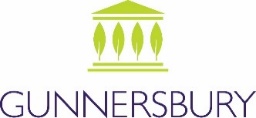 Gareth Brettell
Formal Learning Officer
Gunnersbury Park Museum
Popes Lane
London
W5 4NH
Email: brettellg@visitgunnersbury.org
Telephone: 0203 961 0286
www.visitgunnersbury.orgBooking Request Information Sheet
Thank you for your interest in our learning services. Please complete this form and return it to the above e-mail address to indicate your interest in making a visit. We will then check the dates and availability and once everything has been arranged we will send you a booking confirmation.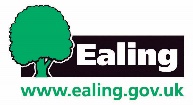 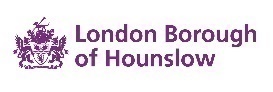 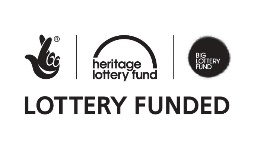 Today’s initial enquiry was made on what date?School name and addressBoroughYour contact e-mail and
telephoneLeader on the day and tel. contact if different to above Type of led workshop/s requested Preferred date of visit Alternative date/s of visitNumbers expected overallChildren = Adults =  Year group Any people attending with special needs 
Eg wheelchair users, allergies etcDo you want to book the lunchroom? Any specific requests to alter the start/end times of visit	Your aim/outcomes/priority/topic the visit links toIf first time how did you hear of us and what made you decide to do a group visit?What e-mail should we send an invoice to?